Справка о проведении мероприятия, посвященному Дню Матери."Моя мама самая, самая..."Дата проведения: 19.10.2016Ответственные: Умарова Э.Ш.     Согласно плану социализации и воспитания 25 октября 2019 года было проведено мероприятие, посвященное ко Дню Матери.Это особый день - день уважения единственной, самой дорогой и любимой женщине на земле - маме. Ответственными за это мероприятие были кл.руководитель класса Умарова Э.Ш.Мероприятие проведено в рамках воспитательной работы по направлениям: -воспитание нравственных чувств, -воспитание ценностного отношения к прекрасному,- формирование представлений об эстетических идеалах и ценностях. Заранее был подготовлен сценарий праздника, распределены роли. Были изготовлены открытки и нарисованы портреты для мам.
По содержанию мероприятие полностью соответствует общим воспитательным задачам и соответствует возрастным особенностям младшего школьного возраста: подбор текстов стихотворений, конкурсов, исполнение песни, сценки и создание видеоролика.Ведущими мероприятия были сами учащиеся: Исраилова Шахрузат , Исабалаев Амин. Четкое начало и эмоциональный тон, заданный ведущими, позволили создать атмосферу праздника и взволнованности. Лирические строчки стихотворений о маме начали мероприятие. Работа в ходе праздника проходила содержательно, интересно и организованно. В проводимых конкурсах активное участие принимали мамы. Проведенное мероприятие понравилось мамам, они остались довольны. Все пришли к выводу, что мероприятия надо проводить с чаепитием.Праздник зафиксирован в фотографиях и был снят на видео.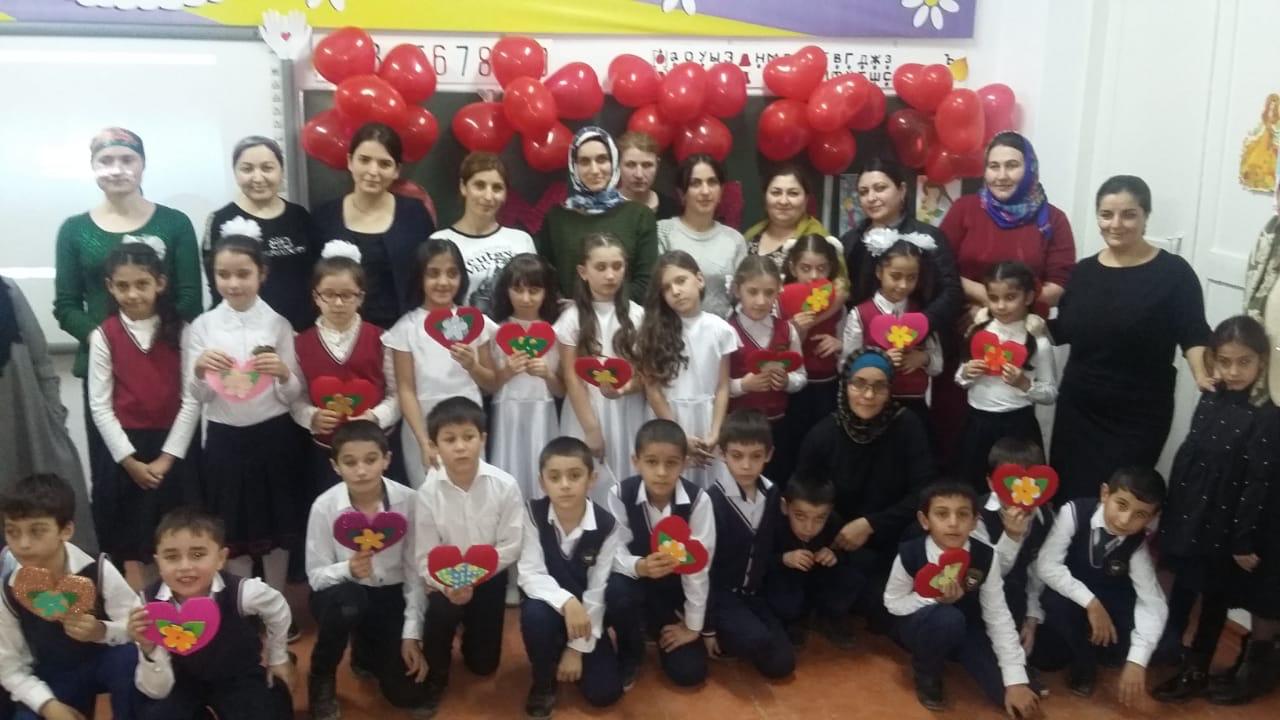 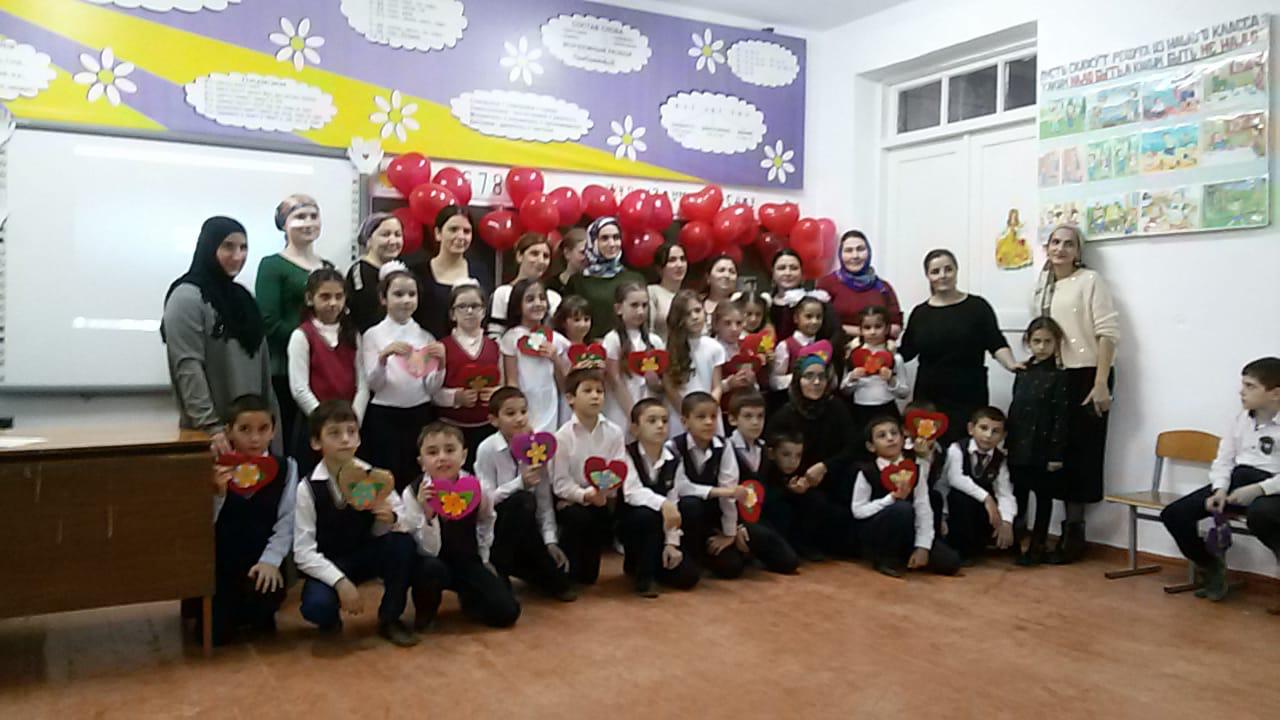 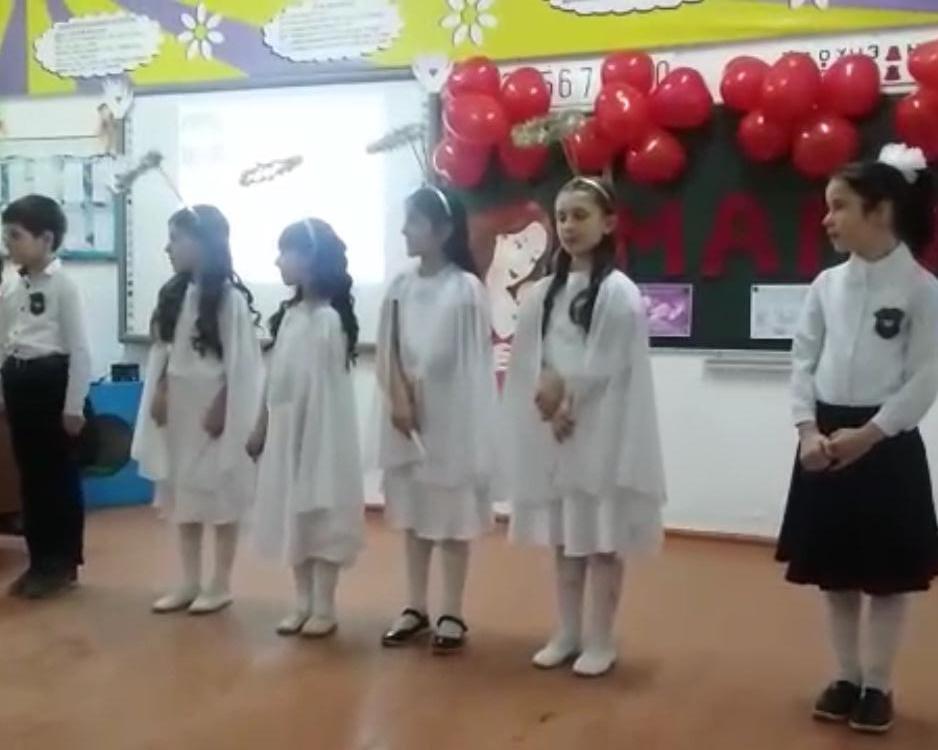 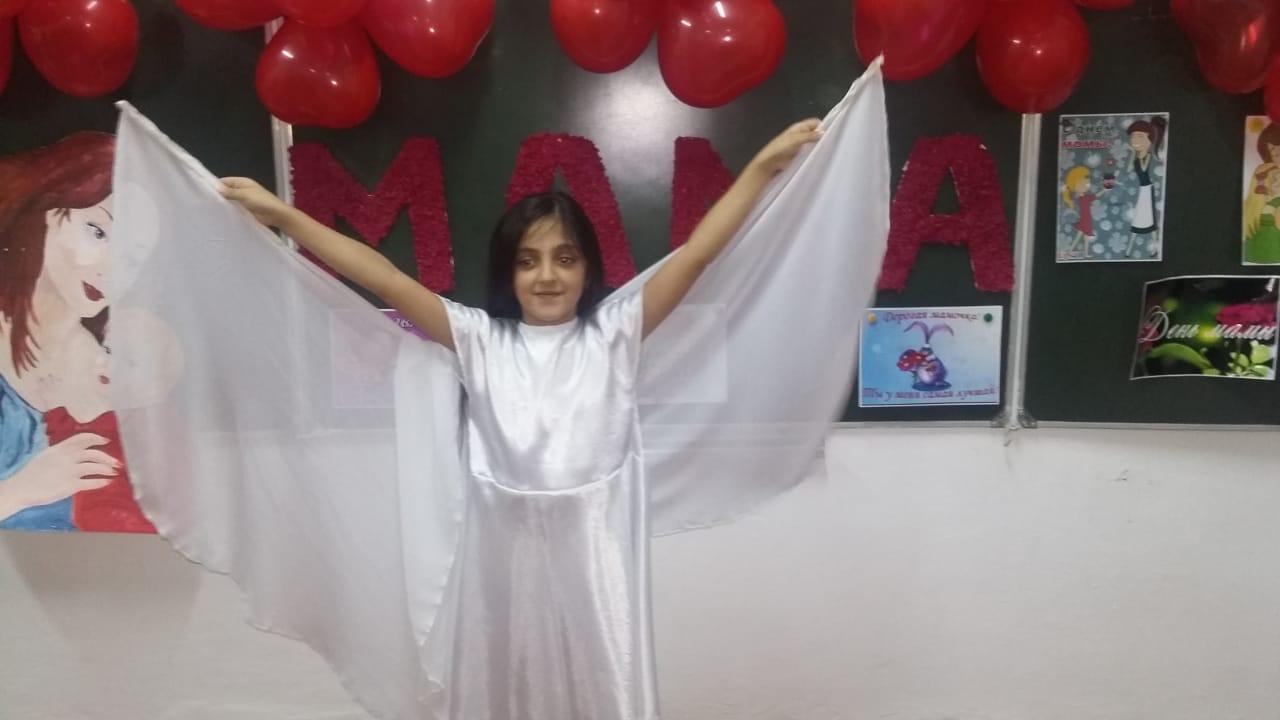 